ПрИЛОЖЕНИЕ МИНИСТЕРСТВО НАУКИ И ВЫСШЕГО ОБРАЗОВАНИЯ РФФЕДЕРАЛЬНОЕ ГОСУДАРСТВЕННОЕ БЮДЖЕТНОЕ ОБРАЗОВАТЕЛЬНОЕ УЧРЕЖДЕНИЕ ВЫСШЕГО ОБРАЗОВАНИЯ«РЯЗАНСКИЙ ГОСУДАРСТВЕННЫЙ РАДИОТЕХНИЧЕСКИЙ  УНИВЕРСИТЕТ» ИМЕНИ. В.Ф. УТКИНАКафедра «Вычислительная и прикладная математика»ОЦЕНОЧНЫЕ МАТЕРИАЛЫ по дисциплине
«Клиент-серверные приложения»Направление подготовки09.03.03 «Прикладная информатика»Направленность (профиль) подготовкиПрикладная информатикаКвалификация выпускника –  бакалаврФорма обучения – очная, заочнаяРязаньОБЩИЕ ПОЛОЖЕНИЯОценочные материалы – это совокупность учебно-методических материалов и процедур оценки качества освоения обучающимися данной дисциплины как части основной образовательной программы. Цель – оценить соответствие знаний, умений и уровня приобретенных компетенций, обучающихся целям и требованиям основной образовательной программы в ходе проведения текущего контроля и промежуточной аттестации.Основная задача – обеспечить оценку уровня сформированности компетенций, приобретаемых обучающимся в соответствии с содержанием рабочей программы.2 ОПИСАНИЕ ПОКАЗАТЕЛЕЙ И КРИТЕРИЕВ ОЦЕНИВАНИЯ КОМПЕТЕНЦИЙСформированность каждой компетенции в рамках освоения данной дисциплины оценивается по трехуровневой шкале:пороговый уровень является обязательным для всех обучающихся по завершении освоения дисциплины;продвинутый уровень характеризуется превышением минимальных характеристик сформированности компетенций по завершении освоения дисциплины;эталонный уровень характеризуется максимально возможной выраженностью компетенций и является важным качественным ориентиром для самосовершенствования.Уровень освоения компетенций, формируемых дисциплинойа) описание критериев и шкалы оценивания тестирования:б) описание критериев и шкалы оценивания теоретического вопроса:в) описание критериев и шкалы оценивания практического задания:На зачет выносится: тестовое задание, 2 практических задания и 1 теоретический вопрос. Студент может набрать максимум 9 баллов.Итоговый суммарный балл студента, полученный при прохождении промежуточной аттестации, переводится в традиционную форму по системе «зачтено», «не зачтено».Оценка «зачтено» выставляется студенту, который набрал в сумме не менее 5 баллов. Обязательным условием является выполнение всех предусмотренных в течение семестра практических заданий и лабораторных работ.Оценка «не зачтено» выставляется студенту, который набрал в сумме менее 5 баллов, либо имеет к моменту проведения промежуточной аттестации несданные практические, либо лабораторные работы.На экзамен выносится: 1 практическое задание и 2 теоретических вопроса. Студент может набрать максимум 9 баллов. Итоговый суммарный балл студента, полученный при прохождении промежуточной аттестации, переводится в традиционную форму по системе «отлично», «хорошо», «удовлетворительно», «неудовлетворительно».Курсовая работа оценивается по принятой в ФГБОУ ВО «РГРТУ» четырехбалльной системе: «неудовлетворительно», «удовлетворительно», «хорошо» и «отлично».3 ПАСПОРТ ОЦЕНОЧНЫХ МАТЕРИАЛОВ ПО ДИСЦИПЛИНЕДля заочной формы обучения дополнительно предусмотрены контрольные работы в 1 и 2 семестре, включающие все контролируемые разделы (темы) дисциплины.4 ТИПОВЫЕ КОНТРОЛЬНЫЕ ЗАДАНИЯ ИЛИ ИНЫЕ МАТЕРИАЛЫ4.1. Промежуточная аттестация (зачет и экзамен)Типовые тестовые вопросы закрытого типа1. Модели данных бывают:ТабличныеРеляционныеtФункциональныеlЛогические2. Модель данных характеризуется:Типом данныхСложностьюОперациямиСтруктурами3. Реляционная алгебра оперирует:ЧисламиТаблицамиОтношениямиЗаписями4. Какая модель данных называется реляционной?Модель, в которой все данные хранятся в виде отношений Логическая модель данныхМодель, представляемая графомМодель, представляемая множеством файлов, связанных между собой.5. Виды ключей отношений.ОсновнойГлавныйВнешнийВторичный6. Что такое ограничение целостности данных?это набор правил, которым должны удовлетворять данные, чобыиметь право находиться в БДэто ограничение на право изменения данных в БДэто ограничение на право доступа к данным в БДэто ограничение на формат представления данных на форме.7. Что такое нормальная форма отношения РМД?это внешний вид отношения при его выводе;это такое сочетание атрибутов, которое исключает избыточное дублирование данных;это отношение, содержащее определенное количество атрибутов;это отношение, в котором все атрибуты не зависят друг от друга.8. Что такое триггер целостности данных?Процедура, запускаемая пользователем для проверки правильности данных.Программа, фильтрующая данные при их вводе вБД.Это процедура, запускаемая СУБД при выполнении операции обновления данных в БД.Это процедура клиентского приложения для контроля целостности данных.9. Предшественником клиент-серверных систем были:системы баз данных;файл – серверные системы;турбо-системы программирования;многозадачные операционные системы.10. Какая модель по международной классификации  соответствует ER модели данных?IDEF0;IDEF1X;DFD;IDEF3.Типовые тестовые вопросы открытого типа1. Что такое жизненный цикл клиент-серверного приложения? (Период времени от начала разработки КСП до его списания)2. Из каких этапов состоит процесс проектирования  базы данных? (Концептуальное, логическое и физическое)3. На какие 2 части делится язык SQL? (Описательную и манипуляционную)4. Как реализуются связи между отношениями в реляционной базе данных? (Путем размещения в связываемых отношениях общих атрибутов)5. Основное преимущество спиралевидной модели проектирования КСП (Сокращение времени проектирования).6. Чем характеризуется каскадная модель проектирования КСП? (Следующий этап проектирования начинается после завершения предыдущего).7. Перечислите основные свойства поля таблицыБД. (Имя, тип, размер, значение по умолчанию, обязательное, индексированное).8. Какие типы данных не могут иметь ключевые поля таблицы? (Мемо, объектный)9. В чем заключается различие между процессами сопровождения и эксплуатации КСП?. (Сопровождение – это реакция разработчиков на вновь поступающие требования пользователя или устранение обнаруженных ошибок; эксплуатация – это поддержание системы в работоспособном состоянии).10. Какие операции с КСП выполняются при его эксплуатации?. (Резервное копирование, тестирование, журнализация пользователей и их действий)11. Дайте общее определение .произвольной нормальной формы отношения БД. Отношение находится в нормальной форме, если все детерминанты его функциональных зависимостей являются потенциальными ключами.а) типовые тестовые вопросы закрытого типа1. Какие существуют модели проектирования КСП?ПоследовательнаяПараллельнаяКаскаднаяЦиклическая2. Какого приложения используются для автоматизированного моделирования данных?OracleMathcadVisioPower Designer3. Одним из основных элементом диаграммы ER типов является:таблица,поле,блок,сущность.4. Наиболее эффективным источником создания концептуальной модели данных является:диалог с будущими пользователями,бизнес-документ предприятия,наблюдение за работой предприятия,консультации с руководством предприятия.5. Что такое кардинальность связи ER модели данных?Количество участников связи.Число других сущностей, с которым может быть связана каждая данная сущность.Максимально допустимое число связей.Число сущностей разного типа, которые образуют каждую связь.6. В чем заключается целостность по связи?Значение внешнего ключа подчиненного отношения совпадает с каким-либо значением потенциального ключа главного отношения либо пустое.Значение внешнего ключа подчиненного отношения совпадает с каким-либо значением потенциального ключа главного отношения.Потенциальный ключ отношения не может быть пустым.Поле внешнего ключа отношения не может быть пустым.7. В каком случае нельзя удалить запись из таблицы БД?Если эта таблица связана с другой таблицей связью 1:М и в подчиненной таблице есть запись, ссылающаяся на удаляемую запись.Если эта таблица связана с другой таблицей.Если эта таблица является главной в связи 1:М.Если эта таблица входит в какую-либо связь.8. Что называется разветвляющимися вычислительными процессами?многальтернативные ветвлениявычислительные процессы, в которых в зависимости от тех или иных условий должны выполняться различные этапы вычисленийалгоритмы с деревьями поиска9. Какая связь в приложении Power Designer называется идентифицирующей?Связь 1:М.Связь М:N.Связь, в которой первичный ключ главной таблицы входит в состав первичного ключа подчиненной таблицы.10. Какие существуют способы доступа к БД из клиентского приложения?ODBC.Язык описания данных в SQL.ADO.QuicReport.11. Что такое хранимая процедура?Это процедура, хранящаяся на сервере и запускаемая  из клиентского приложения или другой хранимой процедуры.Это процедура клиентского приложения, вызываемая другим клиентом.Это любая процедура, содержащаяся в КСП.12. В чем заключается этап планирования жизненного цикла КСП?Составление плана выполнения всех последующих этапов ЖЦ.Составление плана исследования предметной области.Разработка плана работы участников проекта.13. Какие способы внедрения КСП используются на предприятии?Единовременная замена старой системы на новую.Постепенное вытеснение старой системы.Параллельная работа старой и новой системах в течении некоторого испытательного срока.14. Отчетным документом в КСП может быть:Экзаменационная ведомость.Справка с места работы,расписание занятий,список класса в журнале15. Какая наиболее благожелательная к пользователю должна быть реакция системы на ошибки ввода данных?Сообщение об ошибке.Недопущение возможности ввести неправильные данные.Вывод список вариантов правильного ввода.Выдача сообщения о причине ошибки.б) типовые тестовые вопросы открытого типа1. В чем состоит обратное проектирование КСПl? (на основе имеющейся системы создать ее логическую модель и отобразить ее на другую физическую модель)2. Когда активизируется свойство поля «Значение по умолчанию»? (В момент добавления новой записи)3. В чем разница между концептуальной и логической моделями данных? (Логическая модель данных строится на основе концептуальной с учетом ограничений целостности выбранной для реализации в БД модели)4. В чем разница между логической и физической моделями данных? (Физическая модель данных строится на основе логической с учетом выбранной для реализации СУБД)5. Что такое спиралевидная технология выполнения ЖЦ КСП? (В быстром выполнении всех этапов ЖЦ без полного завершения каких-либо из них и оценке полноты проекта на каждом витке спирали).6. На какие 2 части делится язык баз данных SQL? (Язык описания данных и язык манипулирования данными).7. Какими свойствами должен обладать интерфейс пользователя КСП? (Удобством ввода данных, защита от ошибок, простота освоения).8. Что такое индекс? (Индекс – это такая структура данных, с использованием которой данные в запросе представляются в упорядоченном виде)9. Каким образом на форме отображаются значения memo-поля? (Используется специальный компонент приложения, предназначенный для отображения длинных текстов)10. Каким образом реализуются связи между таблицами в реляционной модели данных? (Путем размещения в связываемых таблицах общих полей)11. В чем разница между «толстым» и «тонким» клиентами КСП?. («Толстый» клиент выполняет некоторые функции сервера в своей программе, «тонкий» клиент получает от сервера нужные ему данные и только отображает их пользователю)12. В каких случаях необходимо использовать трех-звенную архитектуру КСП? (В случаях, когда сервер не успевает выполнить запросы клиентов за нужное время или когда у клиентов возникает много уникальных запросов, не пересекающихся друг с другом)13. Спроектируйте концептуальную модель данных для документа «Экзаменационная ведомость».Сущностиr.Студент(НомерЗачетки, ФИО, ДатаРождения, Пол,…, НомерГруппы);Преподаватель(ТабНомер, ФИО, …, Кафедра);Дисциплина(ШифрД, НазванД,…);Семестр(НомСем);Оценка(КодОц, НазванОц);Связи.ПолучилОценку между Студент, Дисциплина, Семестр (N:M:К);Учится между Студент и Группа (М:1)..14. Определите потенциальные ключи отношения Расписание(Преподаватель, Аудитория, Группа, ДеньНед, Пара, ВидЗанят, Неделя). Примечание: атрибут группа – это группа, созданная для проведения занятий, она может быть частью академической группы, или состоять из нескольких академических групп, или просто списком студентов из нескольких групп).{Преподаватель, ДеньНед, Пара, Неделя};{Группа, ДеньНед, Пара, Неделя}15. Записать запрос на SQLдля отношения Расписание(Преподаватель, Аудитория, Группа, ДеньНед, Пара, ВидЗанят, Неделя): «Количество пар в каждую неделю проходящих в каждой аудитории», упорядочить по убыванию номера аудитории.Select Аудитория, Неделя, Count(*) As КоличествоFrom РасписаниеGroup By Аудитория, НеделяOrder By Аудитория Desc;16. Записать запрос на SQL: «Преподаватели, у которых в расписании более 20 часов в неделю», упорядочить по возрастанию количества. Примечание: в таблице Расписание преподаватель представлен своим кодом (ТабНомер), а ФИО его хранится в таблице ТПреподавательSelect ФИО, Count(Преподаватель) As КоличествоЧасовВНеделюFrom Расписание, ТПреподавательWhere ТабНомер = ПреподавательGroup By ПреподавательHaving Count(Преподаватель)>20Order By Count(Преподаватель);4.2 Типовые контрольные вопросы и задания  к зачету (1-й семестр)1. Основные понятия систем с клиент-серверной архитектурой (КСП).Понятие файл-серверных и клиент-серверных систем.Примеры применения КСП.Классификация архитектуры КСП.Понятия «толстый» и «тонкий» в КСП.Составные части КСП.Инструменты реализации частей КСП.2. Архитектуры взаимодействия клиента и сервера (КС).В чем заключается основная идея взаимодействия КС?В чем отличия между понятиями «клиент-серверная архитектура» и «клиент-серверная технология»?Перечислите компоненты КС взаимодействия.Какие задачи выполняет компонент представления в КС архитектуре?С какой целью средства доступа к БД представлены в виде отдельного компонента в КС архитектуре?Для чего бизнес-логика выделена как отдельный компонент в КС архитектуре?Перечислите модели клиент-серверного взаимодействия.Опишите модель «файл-сервер».Опишите модель «сервер БД».Опишите модель «сервер приложений»Опишите модель «сервер терминалов»Перечислите основные типы серверов. 3. Проектирование модели данных (МД) КСП.Концептуальное проектирование.Логическое проектирование.Физическое проектирование.Входные и выходные данные каждого этапа проектирования МД.4. Модель данных «сущность-связь» (ER).Основные концепции ER МД.Проектирование сущностей.Проектирование связей.Разработка диаграммы ER типов.5. Ограничения целостности данных (ОЦД).Виды ОЦД и их классификация.Инструменты и способы для реализации ОЦД.Ограничения целостности данных реляционной МД.4.3 Типовые вопросы к экзамену по дисциплине (2-й семестр)Поясните назначение CASE-системы PowerDesigner. Перечислите  уровни  моделей  баз  данных  в Sybase  PowerDesigner. Какие  нотации  можно  использовать  для  создания концептуальных и логических моделей данных в PowerDesigner? Поясните  назначение  концептуальной  модели  данных  в PowerDesigner. Поясните  назначение  логической  модели  данных  в PowerDesigner. Поясните  назначение  физической  модели  данных  в PowerDesigner. Какие  действия  выполняет PowerDesigner при  переходе  от логической модели к физической? Каким образом осуществляется генерация SQL-скрипта для создания БД? Что такое отчет?  Какие средства создания отчетов в приложении вы знаете? Перечислите основные компоненты Quick Reports. Перечислите основные полосы отчета Quick Reports Перечислите основные компоненты Rave Reports Поясните схему взаимодействия компонентов Rave Report Поясните назначение компонента TRvProject.  Поясните назначение компонента TRvSystem 
4.4 Типовые задачи на зачет по дисциплинеЗаписать2 запроса на SQL (Таблица) для заданной схемы базы данных «Издание и продажа книг» (Рисунок):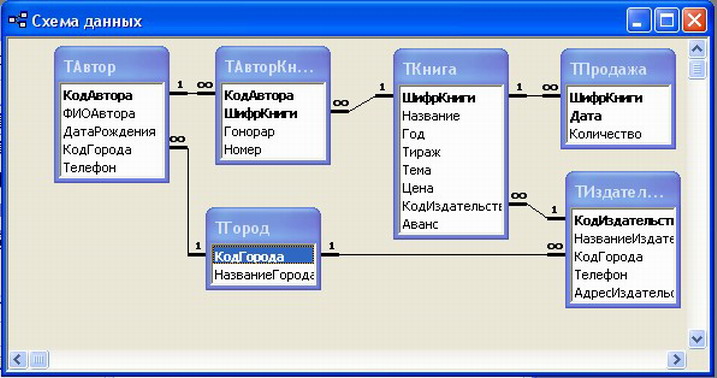 Рисунок. Схема данныхСписок запросов	Таблица4.5 Типовые задачи на экзамен по дисциплинеРазработать концептуальную, логическую реляционную и физическую модели данных для СУБД (Postgres, MySql, и др. на выбор) для предметной области, заданной бизнес-документом.Список бизнес-документов.Расписание занятий вуза.Учебный план специальности.Зачетная книжка.Личный листок по учету кадров.Журнал посещаемости группы.Расписание движения поездов дальнего следования.Схема метрополитена.График учебного процесса группы.Табель учета рабочего времени.Протокол соревнований по биатлону (Кубок России).Протокол футбольного матча.Статистический годовой отчет поликлиники по заболеваемости.Талон амбулаторного пациента (ТАП).Репертуар театра.Туристическая путевка.Протокол дорожно-транспортного происшествия.Договор на прохождение практики студентов.Турнирная таблица Лиги чемпионов УЕФА.Паспорт транспортного средства (ПТС).Путевой лист водителя междугороднего транспорта («дальнобойщика»).4.6 Типовая тема курсовой работы:Разработать информационную систему заданной предметной области с  клиент-серверной архитектурой.Перечень возможных предметных областей.АбитуриентАдвокатская контора.Автовокзал.Автосервис.Автотранспортное предприятие.Агентство недвижимости.Ателье по ремонту теле-радио аппаратуры.Аэропорт.Библиотека.Больница.Велотрек.Ветеринарная клиника.Водоканал.Военно-учетный стол (ВУС).Военкомат.Городской спортивный комитет.Государственная инспекция безопасности дорожного движения (ГБДД).Гостиница.Дворец спорта.Детский сад.Дорожно-транспортное происшествие (ДТП).Железнодорожное расписание.Издательство.Ипподром.Книжный магазин.Курсы авто-водителей.ЛесничествоЛига Чемпионов.Маршрутное такси.Медицинская лаборатория.Олимпийские игры.Отдел кадров.Парикмахерская.Паспортный стол.Поликлиника.Почтовое отделение.Приемная комиссия (вступительные экзамены).Пропуски занятий.Расписание занятий.Рекламное агентство.РембыттехникаРынок.Сессия.Скорая медицинская помощь.Учебный план специальности.Шкала оцениванияКритерий (уровень усвоения материала, предусмотренного программой: процент верных ответов на тестовые вопросы)3 балла(эталонный уровень)от 85 до 100%2 балла(продвинутый уровень)от 75 до 84%1 балл(пороговый уровень)от 60 до 74%0 балловменее 60%Шкала оцениванияКритерий3 балла(эталонный уровень)выставляется студенту, который дал полный ответ на вопрос, показал глубокие систематизированные знания, смог привести примеры, ответил на дополнительные вопросы преподавателя.2 балла(продвинутый уровень)выставляется студенту, который дал полный ответ на вопрос, но на некоторые дополнительные вопросы преподавателя ответил только с помощью наводящих вопросов.1 балл(пороговый уровень)выставляется студенту, который дал неполный ответ на вопрос в билете и смог ответить на дополнительные вопросы только с помощью преподавателя. 0 балловвыставляется студенту, который не смог ответить на вопрос Шкала оцениванияКритерий3 балла(эталонный уровень)Задание решено верно2 балла(продвинутый уровень)Задание решено верно, но имеются технические неточности в выполнении1 балл(пороговый уровень)Задание решено верно, с дополнительными наводящими вопросами преподавателя0 балловЗадание не решеноШкала оцениванияКритерийКритерийотлично(эталонный уровень)8 – 9 балловОбязательным условием является выполнение всех предусмотренных в течение семестра практических заданий и лабораторных работ.хорошо(продвинутый уровень)6 – 7 балловОбязательным условием является выполнение всех предусмотренных в течение семестра практических заданий и лабораторных работ.удовлетворительно(пороговый уровень)4 – 5 балловОбязательным условием является выполнение всех предусмотренных в течение семестра практических заданий и лабораторных работ.неудовлетворительно0 – 3 балловСтудент не выполнил всех предусмотренных в течение семестра текущих заданий Шкала оцениванияКритерии оценивания«отлично»студент должен: продемонстрировать глубокое усвоение материала; исчерпывающе, последовательно, грамотно и логически стройно изложить теоретический материал; правильно формулировать определения; уметь делать выводы по излагаемому материалу; безупречно ответить на дополнительные вопросы при защите курсовой работы в рамках рабочей программы дисциплины«хорошо»студент должен: продемонстрировать достаточно полное знание материала; продемонстрировать знание основных теоретических понятий; достаточно последовательно, грамотно и логически стройно изложить материал; уметь сделать достаточно обоснованные выводы; ответить на все вопросы при защите курсовой работы; при этом возможны непринципиальные ошибки;«удовлетворительно»студент должен: продемонстрировать общее знание материала; знать основную рекомендуемую учебную литературу; уметь строить ответ в соответствии со структурой излагаемого вопроса; показать общее владение понятийным аппаратом дисциплины; уметь устранять допущенные ошибки в ответе на вопросы при защите курсовой работы;«неудовлетвори-тельно»ставится в случае: незнания значительной части программного материала; не владения понятийным аппаратом; существенных ошибок при изложении учебного материала; неумения строить ответ в соответствии со структурой излагаемого вопроса; неумения делать выводы. Такая оценка ставится студентам, которые не могут продолжить обучение по данной образовательной программе, и если студент нарушил правила защиты курсовой работы (списывал и т.д.). Контролируемые разделы (темы) дисциплиныКод контролируемой компетенции (или её части)НаименованиеоценочногосредстваКонтролируемые разделы (темы) дисциплиныКод контролируемой компетенции (или её части)Наименованиеоценочногосредства1 семестр (осенний)Тема 1. Клиент-серверная архитектура и история ее развитияПК-1.1,ПК-1.3,ПК-2.2,ПК-3-2,ПК-3.4ЗачетТема 2.Классификация клиент-серверная системПК-1.1,ПК-1.3,ПК-2.2,ПК-3-2,ПК-3.4ЗачетТема 3. Концептуальное моделирование данных. Модель данных «сущность-связь» (ER)ПК-1.1,ПК-1.3,ПК-2.2,ПК-3-2,ПК-3.4ЗачетТема 4. Реляционная модель данных (РМД)ПК-1.1,ПК-1.3,ПК-2.2,ПК-3-2,ПК-3.4ЗачетТема 5. Правила преобразования ER модели в  РМД ПК-1.1,ПК-1.3,ПК-2.2,ПК-3-2,ПК-3.4ЗачетТема 6. Ограничения целостности РМДПК-1.1,ПК-1.3,ПК-2.2,ПК-3-2,ПК-3.4Зачет2 семестр (весенний) Тема 7. Жизненный цикл клиент-серверных приложений.(КСП)ПК-1.1,ПК-1.3,ПК-2.2,ПК-3-2,ПК-3.4Тема 8. Методы анализа функциональных потребностей пользователя КСППК-1.1,ПК-1.3,ПК-2.2,ПК-3-2,ПК-3.4Экзамен, КРТема 9.Разработка концептуальной модели данныхПК-1.1,ПК-1.3,ПК-2.2,ПК-3-2,ПК-3.4Экзамен, КРТема 10, Технологии доступа к базам данных из клиентского приложения.ПК-1.1,ПК-1.3,ПК-2.2,ПК-3-2,ПК-3.4Экзамен, КРТема 11. Теория нормальных форм ПК-1.1,ПК-1.3,ПК-2.2,ПК-3-2,ПК-3.4Экзамен, КРТема 12. Хранимые процедурыПК-1.1,ПК-1.3,ПК-2.2,ПК-3-2,ПК-3.4Экзамен, КРТема 13. Триггеры целостности и их использование в КСППК-1.1,ПК-1.3,ПК-2.2,ПК-3-2,ПК-3.4Экзамен, КРТема 14. Технологии реализации функций пользователя КСППК-1.1,ПК-1.3,ПК-2.2,ПК-3-2,ПК-3.4Экзамен, КРТема 15, Инструменты и технологии формирования отчетных документов КСППК-1.1,ПК-1.3,ПК-2.2,ПК-3-2,ПК-3.4Экзамен, КРЭкзамен, КРПК-1: Способен разрабатывать требования, проектировать и выполнять программную реализацию программного обеспечения.ПК-1.1. Анализирует требования к программному обеспечениюЗнатьСпособы и методы анализа функций пользователя программного обеспеченияУметьПроводить обследование предприятия с целью выявления функциональных требований к ПО, используя бизнес-документы,анкетирование и личные беседы с пользователями разных уровней.ВладетьСовременными инструментами функционального анализа предметной области.ПК-1.3. Проектирует программное обеспечение и выполняет его программную реализацию.ЗнатьСовременные технологии и этапы проектирования ПОУметьРазрабатывать программную документацию, тестировать и отлаживать ПО.ВладетьПрограммными инструментами для разработки и реализации ПО: языки программирования, системы программирования, среды программированияПК-2: Способен выполнять проектирование информационных систем среднего и крупного масштаба сложностиПК-2.2. Разрабатывает концепцию информационной системыЗнатьСовременные методы разработки концептуальной модели информационной системы (ИС)УметьПроводить обследование предприятия с целью формирования концептуальной модели ИС.ВладетьОсновными CASE инструментами предназначенными для разработки концептуальной модели ИС.ПК-3: Способен выполнять работы и управление работами по созданию и сопровождению информационных системПК-3.2. Выполняет проектирование и реализацию информационной системыЗнатьОсновные этапы проектирования ИС и инструменты для ее реализации.УметьВыполнять проектные работы, планировать ход их выполнения и документировать полученные результаты.ВладетьСовременными программными средствами для выполнения проекта и реализации ИС.ПК-3.4. Выполняет развертывание информационной системы у заказчикаЗнатьОсновные требования к параметрам развертывания ИС на площадке заказчика.УметьОформлять документацию по развертыванию и внедрению ИС у заказчика.ВладетьМетодологией взаимодействия разработчика и заказчика при развертывании ИС и способами разрешения конфликтных ситуацийСписок соавторов автора НикулинаСписок авторов, не опубликовавших ни разу книгу без соавторовВычислить суммарный гонорар каждого автора в 2023 году, упорядоченный по убыванию суммы гонорараКто из авторов не издавал свои книги в издательстве ПРОГРЕССОпределить 10 самых дорогих книг по теме СпортСписок книг, имеющих ровно 4-х авторовВ каком году издано самое большое число различных книгСписок книг, имеющих более двух соавторовСколько книг издал каждый автор без соавторов за последние пять летДоход, полученный каждым автором за последний месяц текущего года20 самых продаваемых книг в 2022 годуСписок книг, которые не были ни разу проданы в январе 2023 годаВ каком городе живет автор с наибольшей суммой продаж книг в 2023 годуПолучить все пары авторов, проживающих в одном городеОпределить самого молодого автора, издавшего книгу в издательстве ПрогрессВычислить средний тираж книг, изданных каждым издательством в 2023 годуКоличество экземпляров книг, проданных у каждого автора в каждый месяц заданного года (перекрестный)В каком городе проживает самый продаваемый автор 2023 годаВычислить общую стоимость всех экземпляров книг каждого автораСписок авторов, проживающих в одном городе с самым молодым авторомДля каждого автора из Рязани и каждого издательства определить самый первый выход его книгиОпределить самую плохо продаваемую книгу 2022 года и ее авторовОпределить те книги, количество продаж которых было больше, чем продажа любой книги по теме ЭкологияСписок книг, не имеющих продаж за последний месяцПары <ФИОАвтора, НазваниеИздательство>, размещенные в одном городеСписок авторов, книги которых ни разу не были проданы в течение последних двух летСписок авторов, суммарный доход которых за последний год был выше, чем средний доход авторов из ПСКОВАСписок книг, тираж которых полностью проданСписок книг, которых осталось не проданными менее половиныВ каком году не было продано ни одной книги данного автораВ какие месяцы 2023 года было продано книг на общую сумму более 50000 рублейКто из авторов опубликовал книги и по теме «спорт», и по теме «искусство», и по теме «бизнес»В каком возрасте вышла самая первая книга у каждого автораСколько лет потребовалось для полной продажи тиража каждой книгиУ каких авторов не  издавались книги по теме «Просвещение»Сколько книг было продано у каждого автора в день его рожденияСколько экземпляров книг остались не проданными у каждого автораУ кого из авторов издавались книги в год его пятидесятилетияУменьшить поле Тираж у каждой книги на величину проданных экземпляров этой книгиПовысить цену всех книг автора толстого, выпущенных до 1980 года на 10 %Удалить из списка авторов тех авторов, книги которых ни разу не были проданы за 3 последних годаУдалить из списков авторов книг тех авторов, которые проживают в ОРЛЕУдалить из списка авторов тех авторов, у которых не было продано ни одной книги за 2 последних  годаСоздать таблицу-архив суммарных продаж каждой книги в 2023 годуНа какую сумму были проданы книги каждого автора в каждом году (перекрестный запрос)Каков общий тираж книг, изданных у каждого автора в каждом издательстве (перекрестный запрос)Сколько авторов каждого возраста проживает в каждом городе (перекрестный запрос)Сколько книг было продано по каждой теме в каждом месяце 2007 г. (перекрестный запрос)На какую сумму было продано книг каждого автора в каждом месяце по каждой теме (перекрестный запрос)Сколько раз каждый автор был каждым по порядку соавтором какой-либо книги (перекрестный запрос)